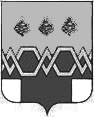 С О Б Р А Н И Е           Д Е П У Т А Т О ВМ А К С А Т И Х И Н С К О Г О       Р А Й О Н АТ В Е Р С К О Й    О Б Л А С Т И                                                             РЕШЕНИЕ                                                                                                                                                                              От 00.07.2022 г.                                                                                                                      № 000О присвоении звания «Почётный гражданин Максатихинского района»На основании пункта 4 статьи 2 Устава муниципального образования Тверской области «Максатихинский район», Положения о присвоении звания «Почётный гражданин Максатихинского района», утвержденного решением Собрания депутатов Максатихинского района от 28 апреля 2014 года №64, Собрание депутатов Максатихинского района РЕШИЛО:1. Присвоить звание «Почётный гражданин Максатихинского района»: - Сухову Владимиру Борисовичу 06.06.1962 г.р. - начальнику железнодорожной станции Максатиха;- Серовой Екатерине Ивановне 26.10.1941 г.р. – председателя колхоза «Путь к коммунизму».2. Присвоить звание «Почётный гражданин Максатихинского района» посмертно:- Штапенко Евгению Ефимовичу 07.01.1934 г.р. – директору лесного промышленного хозяйства №1 Максатихинского района.3. Настоящее решение подлежит обнародованию в порядке, установленном для официального обнародования решений Собрания депутатов Максатихинского района, а также размещению на официальном сайте администрации Максатихинского района в информационно-телекоммуникационной сети «Интернет». Глава Максатихинского района                                                                                    К.Г. ПаскинПредседатель Собрания депутатовМаксатихинского района                                                         	                       Н.А. Кошкаров